		National Association for Court Management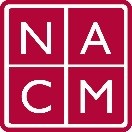 CORE® Committee Meeting				October 26, 2022, 3 p.m.Attendees: Ed McNachtan, Kelly Hutton, Norman Meyer, Kent Pankey, Kevin Bowling, Phil Knox, Dawn Palermo, Richard Lynch, Erin Carr, Ellen, TJ BeMent, Peter KieferAt 2:05pm Kelly Hutton called meeting to order.Previous meeting minutes were accepted without changesCORE Champion updates were provided by Kelly HuttonGeneralWe have 22 individual participants in the program.  We have had 42 submissions of structural response tests.CORE Champion video listing was created and sent to committee members.Website update is in progress. Kelly will work with Roger Rand. Conference session updates Midyear conference Governance – Marcus and RayAnnual conference Public Relations – Kevin BowlingAnnual Conference Budget and Fiscal Meeting – Mark Van BeverCORE news – we need a next topic. Subscription list is larger than just our members. We will advertise NACM, CORE and CORE Champion program. State member benefit. Curriculum ReviewCORE In Practice – Janet Cornell first meeting set for November 7th to kick off week. If you would like to volunteer reach out to Kelly. TJ will assist with project. Public Relations – Dawn Palermo presented that the curriculum review committee met last week and assigned tasks by sections. We will have a shared google document that we are working from. The group will meet again in December. Conference section of website is being updated (Roger Rand). Governance 5 new resolutions from CCJ and COSCA which have been posted to website for comment (Kent Pankey). Need to determine if structured response needs to be provided if the presenter participates in CORE Champion Program. If there are some CORE overlap with Joint Technology Committee please let Kevin Bowling know and further discussion and promotion of CORE will occur. Next Meeting: December 28, 2022. We will skip the November meeting due to Thanksgiving. 